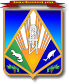 МУНИЦИПАЛЬНОЕ ОБРАЗОВАНИЕХАНТЫ-МАНСИЙСКИЙ РАЙОНХанты-Мансийский автономный округ – ЮграАДМИНИСТРАЦИЯ ХАНТЫ-МАНСИЙСКОГО РАЙОНАР А С П О Р Я Ж Е Н И Еот 11.02.2016                                                                                            № 135-рг. Ханты-МансийскОб утверждении Комплексного плана мероприятий в сфере межэтнических и этноконфессиональных отношений, укрепления общегражданской российской идентичности, включая памятные даты и общественно значимые события в Ханты-Мансийском районе на 2016 год	В целях реализации Стратегии государственной национальной политики Российской Федерации на период до 2025 года, утвержденной Указом Президента Российской  Федерации от 19 декабря 2012 года                  № 1666, руководствуясь пунктом 6.2 части 1 статьи 15 Федерального закона от 6 октября 2003 года № 131-ФЗ «Об общих принципах организации местного самоуправления в Российской Федерации»:	1. Утвердить Комплексный план мероприятий в сфере межэтнических и этноконфессиональных отношений, укрепления общегражданской российской идентичности, включая памятные даты и общественно значимые события в Ханты-Мансийском районе на 2016 год (далее – Комплексный план), согласно приложению. 	2. Органам администрации Ханты-Мансийского района, ответственным за исполнение Комплексного плана, по итогам полугодия до 15-го числа месяца, следующего за отчетным периодом, предоставлять в комитет по культуре, спорту и социальной политике администрации Ханты-Мансийского района информацию о реализации Комплексного плана.	3. Разместить настоящее распоряжение на официальном сайте администрации Ханты-Мансийского района в сети Интернет.	4. Признать утратившим силу распоряжение администрации Ханты-Мансийского района от 18 декабря 2014 года № 1738-р «Об утверждении Комплексного плана мероприятий по реализации Стратегии государственной национальной политики Российской Федерации                      на период до 2025 года в Ханты-Мансийском районе на 2015 год».	5. Контроль за выполнением распоряжения возложить                             на заместителя главы администрации района по социальным вопросам.И.о. главы администрации Ханты-Мансийского района                                                            Р.Н.ЕрышевПриложение к распоряжению администрации Ханты-Мансийского районаот 11.02.2016 № 135-рКомплексный план мероприятий в сфере межэтнических и этноконфессиональных отношений, укрепления общегражданской российской идентичности, включая памятные даты и общественно значимые события                в Ханты-Мансийском районе на 2016 год№ п/пМероприятияСрокиИсполнителиI. Мероприятия по укреплению межэтнических и этноконфессиональных отношенийI. Мероприятия по укреплению межэтнических и этноконфессиональных отношенийI. Мероприятия по укреплению межэтнических и этноконфессиональных отношенийI. Мероприятия по укреплению межэтнических и этноконфессиональных отношений1.1.Проведение в образовательных учреждениях  Ханты-Мансийского района «Дней дружбы народов»в течение годакомитет по образованию1.2.Проведение в образовательных учреждениях Ханты-Мансийского района классных часов, конкурсов и мероприятий, направленных на развитие межэтнической интеграции, воспитание культуры мира, профилактику проявлений ксенофобии и экстремизмав течение годакомитет по образованию1.3.Организация и проведение мероприятий, направленных  на развитие межкультурных коммуникаций и профилактику экстремизма в молодежной среде (конкурс «Самый дружный ИнтерКласс», районный слет «Объединяйся!», творческие мастер-классы и др.)в течение года комитет по культуре, спорту и социальной политике1.4.Организация в библиотеках, учреждениях культуры экспозиций, посвященных позитивному опыту диалога национальных культурв течение годакомитет по культуре, спорту и социальной политике1.5.Проведение в учреждениях культуры мероприятий, направленных на сохранение и развитие традиционной культуры коренных народов Северав течение годакомитет по культуре, спорту и социальной политике1.6.Организация деятельности этно-лагеря «Мосумнявремат» с. Кышиклетний периодкомитет по культуре, спорту и социальной политике1.7.Организация и проведение конкурса программ по воспитанию толерантности среди образовательных учреждений Ханты-Мансийского районав течение годакомитет по образованию1.8.Мониторинг процесса адаптации и социализации детей мигрантов в образовательных учрежденияхв течение годакомитет по образованию1.9.Организация и проведение заседаний Совета по вопросам этноконфессиональных отношений в Ханты-Мансийском районемай, ноябрькомитет по культуре, спорту и социальной политике1.10.Национальный праздник коренных малочисленных народов Севера «Вороний день»мартадминистрация сельского поселения Кышик;администрация сельского поселения Согом1.11.Организация и проведение семинара-практикума на тему: «Культура межэтнических отношений»апрелькомитет по образованию1.12.Участие в летнем первенстве Ханты-Мансийского автономного округа – Югры по национальным видам спортаапрелькомитет по культуре, спорту и социальной политике1.13.Турнир по гонкам на обласах среди национальных команд Ханты-Мансийского района	июнькомитет по культуре, спорту и социальной политике1.14.Вручение премии главы администрации Ханты-Мансийского района за лучшие журналистские работы, способствующие формированию положительного представления о многонациональности Ханты-Мансийского районадекабрькомитет по культуре, спорту и социальной политике1.15.«День национальных культур»12 июняадминистрация сельского поселения Шапша1.16.Народное массовое гуляние – национальный праздник «Сабантуй»20 июняадминистрация сельского поселения Горноправдинск	1.17.Первенство Ханты-Мансийского района по национальным видам спорта октябрькомитет по культуре, спорту и социальной политике1.18.Изучение мнения населения по теме: «Межнациональные и межконфессиональные отношения в Ханты-Мансийском районе»октябрькомитет по культуре, спорту и социальной политике1.19.Мероприятия, посвященные Дню толерантности	16 ноябряадминистрации сельских поселений II. Мероприятия по укреплению общегражданской российской идентичностиII. Мероприятия по укреплению общегражданской российской идентичностиII. Мероприятия по укреплению общегражданской российской идентичностиII. Мероприятия по укреплению общегражданской российской идентичности2.1.Цикл мероприятий «Защитники отечества, сыны земли родной»	21 – 23 февраляадминистрации сельских поселений 2.2.Проведение районной акции «Я – гражданин России»апрелькомитет по образованию2.3.Торжественные мероприятия, посвященные 71- годовщине Победы в Великой Отечественной войне 1941 – 1945 годов9 маяадминистрации сельских поселений2.4.Проведение мероприятий, посвященных празднованию Дня славянской письменности и культурымайкомитет по образованию; комитет по культуре, спорту и социальной политике2.5.Турнир Ханты-Мансийского района  по пейнтболу, посвященный Дню России	11 июнякомитет по культуре, спорту и социальной политике2.6.Мероприятия, посвященные Дню России	12 июняадминистрации сельских поселений 2.7.Мероприятия, посвященные Международному дню семьи 8 июляадминистрации сельских поселений2.8.Проведение в учреждениях культуры Ханты-Мансийского района мероприятий, посвященных празднованию Дня Государственного флага Российской Федерацииавгусткомитет по культуре, спорту и социальной политике2.9.Мероприятия, посвященные Дню народного единства4 ноябряадминистрации сельских поселений 2.10.Праздничный концерт «Югра – древняя земля», приуроченный к празднованию 86-летия со дня образования Ханты-Мансийского автономного округа – Югры	10 декабряадминистрация сельского поселения Кышик2.11.Организация через средства массовой информации популяризации патриотизма, здорового образа жизни подростков и молодежи, их ориентации на духовные ценности, формирование положительного образа службы в Вооруженных Силах Российской Федерациипостояннокомитет по образованию; комитет по культуре, спорту и социальной политикеIII. Памятные даты и общественно значимые события в Ханты-Мансийском районеIII. Памятные даты и общественно значимые события в Ханты-Мансийском районеIII. Памятные даты и общественно значимые события в Ханты-Мансийском районеIII. Памятные даты и общественно значимые события в Ханты-Мансийском районе3.1.Мероприятия, посвященные 85-летию школы МКОУ ХМР «СОШ п. Красноленинский»январьадминистрация сельского поселенияКрасноленинский3.2.Мероприятия, посвященные 10-летию со дня образования сельского поселения Шапша январьадминистрация сельского поселения Шапша3.3.Мероприятия, посвященные 65-летию поселка Выкатной	июльадминистрация сельского поселения Выкатной3.4.Мероприятия, посвященные 245-летию села Цингалы	6 августаадминистрация сельского поселения Цингалы3.5.Мероприятия, посвященные 370-летию села Троица	31 августаадминистрация сельского поселения Луговской3.6.Мероприятия, посвященные 85-летию села Нялинское	4 сентябряадминистрация сельского поселения Нялинское	3.7.День села Согом «Как на деревенских именинах»		4 сентябряадминистрация сельского поселения Согом3.8.Мероприятия, посвященные 70-летию поселка Бобровский 	ноябрьадминистрация сельского поселения Горноправдинск